Lista szkół, z którymi współpracuje Edukacyjna Fundacja im. Romana Czerneckiego
w ramach Programu Stypendialnego HoryzontyBiałystokI Liceum Ogólnokształcące im. Adama Mickiewicza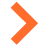 KrakówV Liceum Ogólnokształcące im. Augusta Witkowskiego
VIII Liceum Ogólnokształcące im. Stanisława Wyspiańskiego
Technikum Łączności nr 14 w Zespole Szkół ŁącznościLublinI Liceum Ogólnokształcące im. Stanisława StaszicaOlsztynII Liceum Ogólnokształcące im. Konstantego Ildefonsa GałczyńskiegoSzczecinII Liceum Ogólnokształcące im. Mieszka I
XIII Liceum OgólnokształcąceWarszawaXIV Liceum Ogólnokształcące im. Stanisława Staszica
LXVII Liceum Ogólnokształcące im. Jana Nowaka-Jeziorańskiego
Technikum Mechatroniczne nr 1 w Zespole Szkół Licealnych i Technicznych nr 1WrocławLiceum Ogólnokształcące nr VIII im. Bolesława Krzywoustego we Wrocławiu
Technikum Nr 10 w Elektronicznych Zakładach Naukowych im. Fryderyka Joliot-CurieZielona GóraI Liceum Ogólnokształcące im. Edwarda Dembowskiego